中企协企业管理培训中心文件	中企协培〔2024〕3 号                         关于举办新传播环境下文宣骨干新闻稿件撰写、公务摄影、企宣视频 策划与制作实操落地专题培训班的通知各有关单位：2023 年 10 月 7 日至 8 日，全国宣传思想文化工作会议在京召开。会议最重要 的成果就是首次提出了习近平文化思想。新时代新征程，世界百年未有之大变局加 速演进，聚焦做好新时代宣传文化思想工作的同时，如何加强各企事业单位文宣骨 干核心业务技能显得尤为重要。在媒体格局、舆论生态、传播方式已经发生深刻变 化的全媒体时代，如何做好新闻宣传工作，通过文字、图片、视频的融合提高宣传 效果，讲好企业故事，传播好企业声音，是各企事业单位宣传工作人员面临的重要 挑战和亟需解决的紧迫课题。为帮助各单位文宣骨干准确把握互联网时代全媒体传 播的新趋势、新特点，强化运用新媒体舆论引导能力。研究在全媒体背景下，通过 系统的理论讲解和实操培训，帮助学员掌握新闻写作技巧、摄影技术和视频制作流 程，并能够灵活运用于实际工作中，我中心特组织有关专家在全国各地巡回举办新 传播环境下文宣骨干新闻稿件撰写、公务摄影、企宣视频策划与制作实操落地专题 培训班,请各单位积极组织相关人员参加。咨询电话：010-68479266。现将具体事项通知如下：一、培训内容：（一）新闻写作核心技法1.企业文宣新闻写作基础（1.新闻写作的定义和特点；2.新闻写作的基本原则  和要素；3.新闻写作与企业文宣的关系）;2.新闻稿件结构与撰写技巧（1.标题的撰  写技巧和注意事项；2.新闻导语的撰写技巧和注意事项；3.正文的撰写技巧和注意  事项；4.结尾的撰写技巧和注意事项。）;3.新闻写作风格与语言表达（1.新闻写作  的风格特点和要求；2.如何运用语言来增强新闻稿件的说服力和吸引力；3.如何运  用修辞手法来提升新闻稿件的艺术性和表现力。）;4.新闻发布与媒体关系管理（1.  新闻发布的渠道与策略；2.与媒体建立良好关系的方法与技巧；3.危机公关中的新  闻应对与处理。）;5.新闻写作常见问题与提升方法（1.新闻写作中的常见错误与避  免方法；2.如何提高稿件的准确性和可读性；3.提升新闻写作水平的途径与方法。）； 6.企业常见新闻类型写作要点（1.业务活动新闻；2.会议新闻；3.学习培训新闻；4. 宣传教育新闻);7.图片新闻（1.图片新闻的概念与类型；2.图片新闻的优势与适用  场景；3.图片的文字说明撰写技巧；4.文字说明写作要点。）8.稿件审改与编辑（1.  案例分析：新闻稿常见失误;2.审改、编辑的基本程序；3.审改、编辑的重点；4.语言修改）。- 1 -（二）公务摄影1.学会运用新闻思维捕捉素材（*企业摄影到底拍什么：会议精神传达、重要动  态事件、领导人物讲话、员工营销活动、其他经营活动内容）；2.企业新闻公务摄  影基础知识（*企业新闻公务摄影的定义与特点；*企业新闻公务摄影的基本原则；*  企业新闻公务摄影的构图与布局）；3.拍摄前的准备与现场执行（*拍摄团队的组建  与分工；*拍摄器材的准备与选型；*现场拍摄的技巧与执行要点）；4.摄影器材与  拍摄技巧（*摄影器材的选择与使用技巧；*拍摄角度与构图技巧；*光线与色彩的运  用技巧）；5.摄影的构图要素；6.企业新闻公务摄影实践操作（*会议摄影；*学习  摄影；*活动摄影；*考察摄影；*领导摄影；*其他类型的摄影）；7.短视频（摄影） 的拍摄：镜头（这里的镜头不是指摄像机的镜头，而是影视艺术镜头）（*拍摄镜头； *剪辑镜头；*空镜头；*客观镜头；*主观镜头；*长镜头）;8.动态构图（*主体运动， 静止拍摄；*主体静止，运动拍摄；*摇移镜头的景别选择）；9.轴线（*主体运动轴  线；*人物视线轴线）；10.镜头的动静组接（*画面的主体运动或静止；*镜头的组  接原则）；11.图片后期处理与优化（*图片后期处理的基本技巧；*图片优化与修饰  技巧；*图片选配与排版技巧）；12.公务摄影实战案例分析（*主席台上讲话怎么拍； *立式讲台发言怎么拍；*圆桌会议现场怎么拍；*室内活动现场怎么拍；*户外活动  现场怎么拍；*如何快速抢到好机位：*训练:不同环境下实拍及点评）。（三）企宣视频策划与制作1.企业宣传短视频策划基础（*企业宣传短视频的定义与特点；*企业宣传短视 频策划的基本原则；*企业宣传短视频的目标与定位）;2.短视频剧本创作与故事构 思（*短视频剧本的基本要素与创作技巧；*故事构思的方法与技巧；*如何选取合适 的素材与构建情节）；3.视频剪辑（剪映）与特效处理（*视频剪辑软件的基本操作 与使用技巧；*视频剪辑的原则与方法* 特效处理的方法与效果呈现）；4.宣传短视 频的发布与推广策略（*宣传短视频的发布渠道与策略选择；*短视频推广的方法与 技巧；*短视频效果的评估与优化措施）5.企业宣传短视频常见问题与提升方法（* 视频制作中的常见问题与避免方法；*提升视频制作水平的途径与方法；*视频制作 人员的职业素养与发展规划）。（四）企业微信公众号推文与运营管理1.熟练掌握微信文案写作的技能（*什么样的微信内容容易火；*微信的选题与 结构——PGC;*微信的标题写作——什么样的标题吸引人）。2.微信推文的形式—— 熟悉新媒体工具的演练和应用（*新媒体运营工具——秀米制作；*图片制作——创 客贴/快图；*H5 制作——微传单/易企秀/兔展）;3.微信推文的流量诀窍（*选对 3 个推文姿势；*把控你的团队任务分配）；4.企业公众号运营管理技巧。二、主讲老师：授课老师将从中心专家库中选配，来自国家部委新闻发言人、中国记协、高校 教授及央企新闻宣传部门等特聘专家，具有扎实的理论基础和丰富的教学实践经验。三、参加人员：各企事业单位新闻宣传干部、通讯员、信息员、文化专员、媒体专员、新媒体 运营员、文案、内部记者、网站管理员、内刊编辑、秘书、办公室主任及相关人员。四、培训费用及有关报名事项:1、A 类收费：2980 元/人（含培训、师资、场地、发票、资料费用）。2、B 类收费：3980 元/人（含培训、证书、师资、场地、发票、资料费用）。 3、因本通知发放范围有限，敬请收文单位协助转发此通知并组织本单位相关人员统一报名，收文单位可直接报名，名额不限。食宿统一安排，费用自理。 4、本次培训内容及相关课程均可赴贵公司提供内训，欢迎来电咨询。五、证书说明:经培训合格后，由中国管理科学研究院颁发“新媒体管理师 ”专业人才技能证 书。此证可官方网站查询。根据《职业教育法》规定，人力资源管理部门和用人单 位可根据此证了解人员接受培训的情况，作为能力评价、考核、聘用和任职的重要 依据。需办理证书的学员，请提前将学历证明、身份证及证件照片发电子版至我中 心，以便办理证书使用。六、培训时间、地点：时间:2024 年 3 月 13 日至 3 月 16 日   厦门市  （3 月 13 日全天报到）时间:2024 年 3 月 20 日至 3 月 23 日   杭州市  （3 月 20 日全天报到）时间:2024 年 3 月 27 日至 3 月 30 日   贵阳市  （3 月 27 日全天报到）时间:2024 年 4 月 10 日至 4 月 13 日   北京市  （4 月 10 日全天报到）时间:2024 年 4 月 17 日至 4 月 20 日   成都市  （4 月 17 日全天报到）时间:2024 年 4 月 24 日至 4 月 27 日   上海市  （4 月 24 日全天报到）时间:2024 年 5 月 15 日至 5 月 18 日   西安市  （5 月 15 日全天报到）时间:2024 年 5 月 22 日至 5 月 25 日   南京市  （5 月 22 日全天报到）时间:2024 年 5 月 28 日至 5 月 31 日   长沙市  （5 月 28 日全天报到）七、联系方式:联系电话：（010）68479266    工  作 QQ:964947242传    真：（010）68701300    邮  箱：zhongqixiepei@126.com联 系 人： 韩  皓            手  机：13552106866 (微信同号)附 件：培训班报名回执表中企协培企业管理中心办公室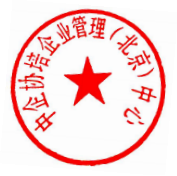 2024 年 1 月 10 日附件：新传播环境下文宣骨干新闻稿件撰写、公务摄影、企宣视频 策划与制作实操落地专题培训班报名回执表备注：1.此表可复制，*部分为必填项，汇总名单后发送至培训中心2.联 系 人：韩 皓 13552106866 (微信同号)3.咨询电话：010-68479266      邮 箱：964947242@qq.com─ - 4 -─抄送：中企协副会长、理事长办公室中企协培训工作委员会办公室中企协企业管理培训中心办公室2024 年 1 月 10 日印发*单位名称*通讯地址邮 编邮 编*经办人*职 务*手 机*手 机*电  话*传 真E-mailE-mail*姓  名*性 别*部 门*职 务*A 类收费*A 类收费*B 类收费*B 类收费*手  机*发票要求□增值税普通发票        □增值税专用发票□增值税普通发票        □增值税专用发票□增值税普通发票        □增值税专用发票□增值税普通发票        □增值税专用发票□增值税普通发票        □增值税专用发票□增值税普通发票        □增值税专用发票□增值税普通发票        □增值税专用发票□增值税普通发票        □增值税专用发票*发票信息  （专票请填 写 1-4 全部信 息；普票填写1-2 信息）1、开票单位：2、纳税人识别号：3、地址、电话：4、开户行及账号：1、开票单位：2、纳税人识别号：3、地址、电话：4、开户行及账号：1、开票单位：2、纳税人识别号：3、地址、电话：4、开户行及账号：1、开票单位：2、纳税人识别号：3、地址、电话：4、开户行及账号：1、开票单位：2、纳税人识别号：3、地址、电话：4、开户行及账号：1、开票单位：2、纳税人识别号：3、地址、电话：4、开户行及账号：1、开票单位：2、纳税人识别号：3、地址、电话：4、开户行及账号：1、开票单位：2、纳税人识别号：3、地址、电话：4、开户行及账号：*住宿安排□单住    □合住□单住    □合住□单住    □合住□单住    □合住*参会地点*参会地点*付款方式□汇款    □现金    □微信或支付宝□汇款    □现金    □微信或支付宝□汇款    □现金    □微信或支付宝□汇款    □现金    □微信或支付宝□汇款    □现金    □微信或支付宝□汇款    □现金    □微信或支付宝□汇款    □现金    □微信或支付宝□汇款    □现金    □微信或支付宝汇款账户收款单位：中企协培企业管理（北京）中心开 户 行：中国工商银行北京四道口支行银行帐号：0200 0493 0920 1095 255收款单位：中企协培企业管理（北京）中心开 户 行：中国工商银行北京四道口支行银行帐号：0200 0493 0920 1095 255收款单位：中企协培企业管理（北京）中心开 户 行：中国工商银行北京四道口支行银行帐号：0200 0493 0920 1095 255收款单位：中企协培企业管理（北京）中心开 户 行：中国工商银行北京四道口支行银行帐号：0200 0493 0920 1095 255收款单位：中企协培企业管理（北京）中心开 户 行：中国工商银行北京四道口支行银行帐号：0200 0493 0920 1095 255收款单位：中企协培企业管理（北京）中心开 户 行：中国工商银行北京四道口支行银行帐号：0200 0493 0920 1095 255参会单位公章年 月 日参会单位公章年 月 日